от 10 января 2022 года										    № 5О внесении изменений в постановление администрации городского округа город Шахунья Нижегородской области от 29.09.2021 № 1075 «Об утверждении плана мероприятий «Дорожная карта» по упразднению населенных пунктов, входящих в состав территории городского округа город Шахунья Нижегородской области»В соответствии с Федеральным законом от 06.10.2003 № 131-ФЗ «Об общих принципах организации местного самоуправления в Российской Федерации», статьей 29 Закона Нижегородской области от 16.11.2005 № 184-З «Об административно-территориальном устройстве Нижегородской области» администрация городского округа город Шахунья Нижегородской области  п о с т а н о в л я е т :В постановление администрации городского округа город Шахунья Нижегородской области от 29.09.2021 № 1075 «Об утверждении плана мероприятий «Дорожная карта» по упразднению населенных пунктов, входящих в состав территории городского округа город Шахунья Нижегородской области» внести изменения, изложив План мероприятий «Дорожная карта» по упразднению населенных пунктов, входящих в состав территории городского округа город Шахунья Нижегородской области в новой редакции согласно приложению к настоящему постановлению.Начальнику общего отдела администрации городского округа город Шахунья Нижегородской области обеспечить опубликование посредством размещения настоящего постановления на официальном сайте администрации городского округа город Шахунья Нижегородской области и в газете «Знамя Труда».Настоящее постановление вступает в силу после его официального опубликования посредством размещения в газете «Знамя Труда».Контроль за исполнением настоящего постановления возложить на заместителя главы администрации, начальника Управления по работе с территориями и благоустройству администрации городского округа город Шахунья Нижегородской области Ю.А. Софронова.Глава местного самоуправлениягородского округа город Шахунья						          Р.В.КошелевПриложениек постановлению администрациигородского округа город ШахуньяНижегородской областиот 10.01.2022 г. № 5УТВЕРЖДЕНпостановлением администрации 
городского округа город ШахуньяНижегородской областиот 29.09.2021 г. № 1075План мероприятий «Дорожная карта» по упразднению населенных пунктов, входящих в состав территории городского округа город Шахунья Нижегородской области______________________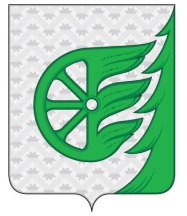 Администрация городского округа город ШахуньяНижегородской областиП О С Т А Н О В Л Е Н И Е№п\пНаименование мероприятияСрокисполненияОтветственные лица1Выявление населенных пунктов, подлежащих упразднению.До 01.10.2021Управление по работе с территориями и благоустройству администрации городского округа город Шахунья Нижегородской области2Подготовка проекта и принятие решения Совета депутатов «О создании комиссии по упразднению населенных пунктов, входящих в состав территории городского округа город Шахунья Нижегородской области».До 30.12.2021Юридический отдел администрации городского округа город Шахунья Нижегородской области3Получение официальной информации о длительном отсутствии (не менее 10 лет) в населённом пункте населения, зарегистрированного по месту жительства.До 01.03.2022Управление по работе с территориями и благоустройству администрации городского округа город Шахунья Нижегородской области4Получение сведений из Единого государственного реестра недвижимости о недвижимом имуществе, находящемся в собственности физических и юридических лиц.До 01.03.2022Управление экономики, прогнозирования, инвестиционной политики и муниципального имущества городского округа город Шахунья5Осмотр населенного пункта, подлежащего упразднению. Подготовка акта осмотра и обследования.До 01.06.2022Комиссия по упразднению населенных пунктов, входящих в состав территории городского округа город Шахунья Нижегородской области6Составление акта об отсутствии жителей в населенном пункте, подлежащем упразднению, о состоянии недвижимого имущества физических и юридических лиц, содержащего мотивированные выводы о бесперспективности восстановления населенного пункта.До 01.06.2022Комиссия по упразднению населенных пунктов, входящих в состав территории городского округа город Шахунья Нижегородской области7Подготовка сводной информации:- Проект закона Нижегородской области.- Пояснительная записка к проекту закона Нижегородской области.- Финансово-экономическое обоснование к проекту закона Нижегородской области.- Перечень нормативных правовых актов Нижегородской области, подлежащих признанию утратившими силу, изменению или принятию в связи с принятием проекта закона Нижегородской области.До 01.07.2022Юридический отдел администрации городского округа город Шахунья Нижегородской области8Подготовка проекта и принятие решения Совета депутатов «Об упразднении населенных пунктов в городском округе город Шахунья Нижегородской области».До 01.07.2022Юридический отдел администрации городского округа город Шахунья Нижегородской области9Подготовка проекта и принятие решения Совета депутатов «О законодательной инициативе».До 01.07.2022Юридический отдел администрации городского округа город Шахунья Нижегородской области10Направить сопроводительным письмо законодательную инициативу в Законодательное Собрание Нижегородской области с прилагаемыми материалами.До 01.07.2022Юридический отдел администрации городского округа город Шахунья Нижегородской области